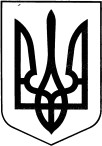 ЛЕТИЧІВСЬКА СЕЛИЩНА РАДА ХМЕЛЬНИЦЬКОЇ ОБЛАСТІР І Ш Е Н Н ЯVІІІ скликанняТринадцятої сесії13.07.2021 р.                                Летичів	№26 Про внесення змін до Програмидіяльності та утримання трудового архіву Летичівської селищної ради на 2019-2022 рокиКеруючись ст. 26 Закону України "Про місцеве самоврядування в Україні", Законами України "Про Національний архівний фонд та архівні установи, з метою забезпечення приймання на зберігання документів з особового складу та документів тимчасового збереження підприємств, установ та організацій незалежно від форм власності та підпорядкування, що ліквідовуються та розташовані на території Летичівського району, якісного задоволення конституційних потреб громадян, селищна радаВ И Р І Ш И Л А:Внести зміни до Програми діяльності та утримання трудового архіву Летичівської селищної ради на 2019-2022 роки, виклавши пункт 4 у новій редакції (додається).Збільшити обсяг фінансування Програми у 2021 році на 183,9 тис.грн., в тому числі за рахунок коштів бюджету Летичівської селищної ради – на 127,23 тис.грн. , бюджету Меджибізької селищної ради – на 55,97 тис.грн.Внести відповідні зміни до додатків 1, 2, 3 Програми. 4.Дане рішення довести до відома виконавців Програми.Контроль за виконанням даного рішення покласти на постійну комісію з питань планування, фінансів, бюджету та соціально-економічного розвитку, житлово-комунального господарства, комунальної власності, промисловості, підприємництва, транспорту, зв’язку та сфери послуг (Морозова О.М.)Селищний голова	Ігор ТИСЯЧНИЙ